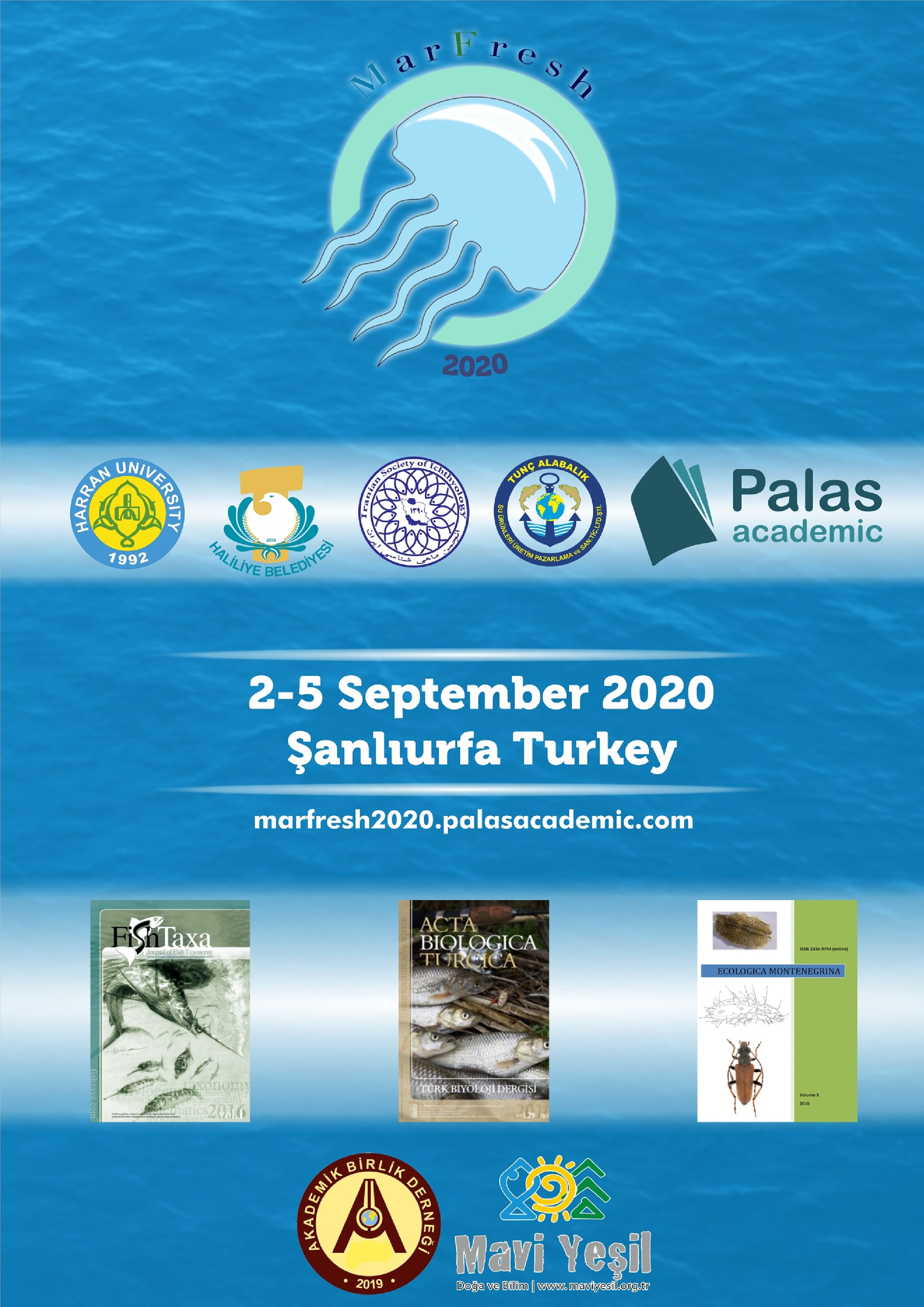 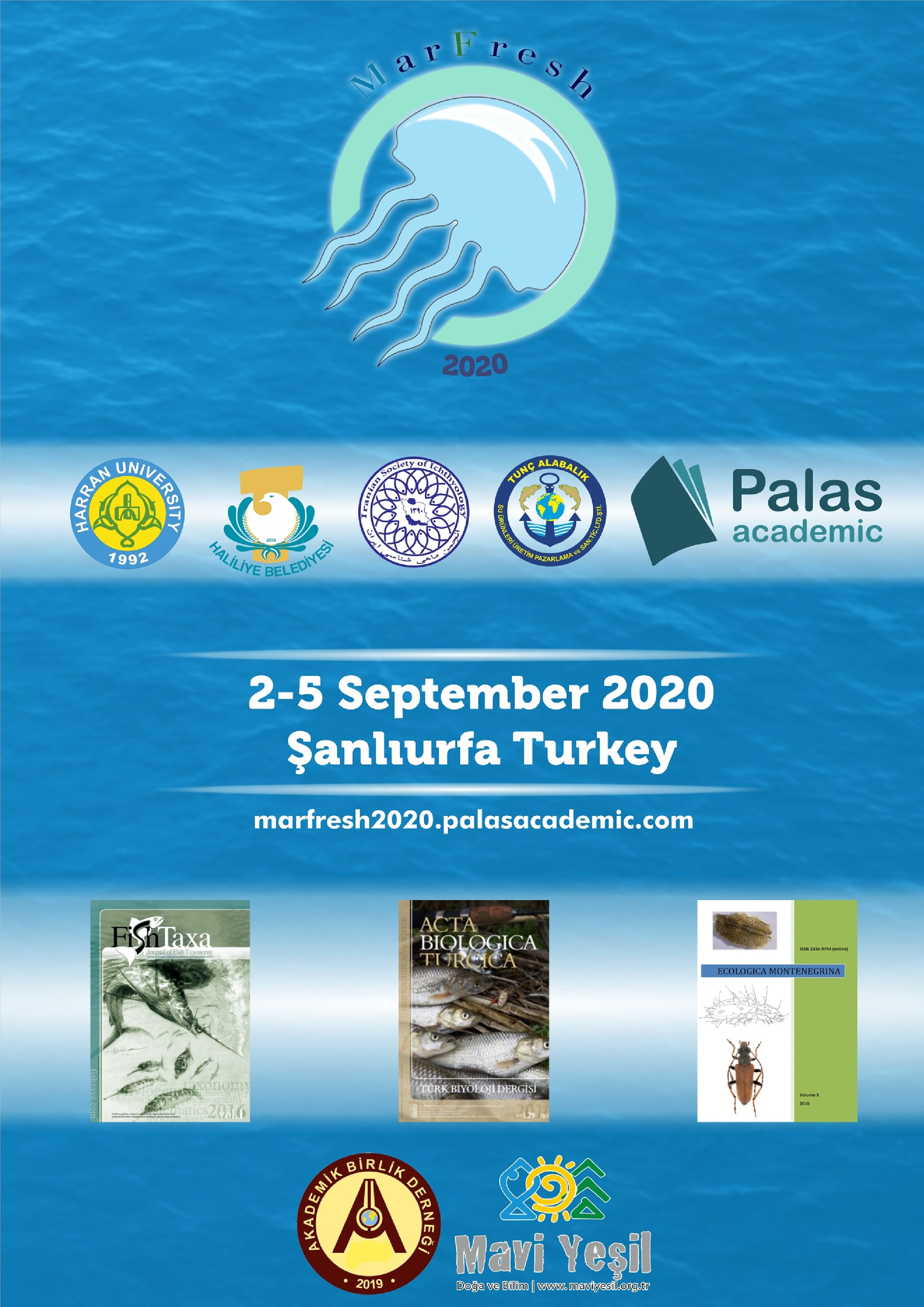 2nd INTERNATIONAL MARINE & FRESHWATER SCIENCES SYMPOSIUM (MARFRESH 2020)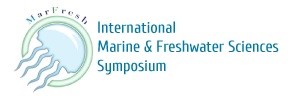 Co-Organizing İnternational İnstitutions MARFRESH 2020 Harran University, Turkey Haliliye Municipality, Şanlıurfa/Turkey Iranian Society of Ichthyolgy, Iran Tunç Alabalık Şanlıurfa/Turkey  Palas Academic, İskenderun/Turkey  Acta Biologica Turcica FishTaxa, Journal of Fish Taxonomy and Systematics Ecologica Montenegrina Akademik Birlik Association Mavi Yeşil Doğa ve Bilim AssociationMore information on the website: https://marfresh2020.palasacademic.com/2nd INTERNATIONAL MARINE & FRESHWATER SCIENCES SYMPOSIUM (MARFRESH2020)September 02-05, 2020 ─ Şanlıurfa-TurkeyDear Colleagues,It is a great pleasure to invite you to the "2nd International Marine & Freshwater Sciences Symposium (Marfresh2020)", which will be held on 02-05 September 2020 in Şanlıurfa- Turkey, with the academic contributions of Harran University, Iranian Society of Ichthyology, Palas Academic and,  contributions of Haliliye Municipality and Tunç Alabalık. We would be highly delighted with your participation. We would also be thankful if you could inform your colleagues about the symposium and encourage them for the participation. Please note that an author can submit and present maximum 2 papers for the Symposium. There is no extra cost for second paper by same author. All contributions will be reviewed by the Scientific Committee and they reserve the right to decide form of presentation (oral/poster) in case of scope of the presentation or timing.Deadline for the submission of the presentation is 1 August 2020. Articles of accepted presentations will be published free of charge in an e-proceedings of symposium proceedings or in Acta Biologica Turcica, FishTaxa and Ecologica Montenegrina (charge a fee) a journal supporting the symposium, according to the choose of the author(s).  Also, Registration for the symposium is obligatory. Detailed information can be obtained through the web site of the symposium; https://marfresh2020.palasacademic.com/Marfresh2020 symposium online registration includes the following digital materials and services:e-certificates [for Authors: Certificate of Attendance and Presentation; for Listeners: Certificate of Attendance; for Chairs: Certificate of Attendance]e-program e-book e-name badge receipt e-presentationAs the organizing committee, we would be honoured and very pleased to see all who are interested in Marine & Freshwater sciences from related institutes, universities, ministries and nongovernmental organizations.Thank you for your interest in advance. Kind Regards,Dr. Muhammed Yaşar DÖRTBUDAKSymposium TopicsOfficial Symposium language:The official Symposium language will be English.Symposium venue:Symposium will be held in Harran University Osmanbey Campus Conference Hall Şanlıurfa/Turkey.IMPORTANT DATESREGISTRATION FEEThe Göbektitepe Tour:On Friyday 4 September 2020 there will be organized a Göbeklitepe Tour (4 hours; free transportation).NOTE: All refund requests must be received in writing before August 20, 2020. There will be a 40 Euro service charge per person for all refunds. There will be no refunds after September 01, 2020.NOTE: The certificates of attendance and presentation will be only issued for registered presenters who paid the conference fee. VAT is included in above fees. Conference Registration Fee includes (for Physical presentation): Access to all SessionsCoffee break during the conferenceConference Program BookConference Abstract Book  Name TagCertificate of ParticipationConference BagLunch during the conferenceHandbook & Conference KitMore information on the website: https://marfresh2020.palasacademic.com/Biodiversity, Conservation & Environmental Protection in Aquatic ResourcesIntegrated Management of Coastal Zone – Transitional Water Ecosystems & River Basins3E (Endemic, Exotic & Endangered) SpeciesAquacultureFish diseasesGenetics & Population Genomics: from Genes to EcosystemFisheries, Environmental Impacts, Monitoring & ManagementProcessing, Economics & Marketing of Fisheries ProductsClimate Changes in Aquatic EcosystemsSea Level Rise Water Acidification & HypoxiaOceanography & Water PollutionMarine/Inlandwater Biology & EcologyBiogeochemical Cycles in Aquatic EcosystemsMarine Protected areasEnvironmental Education & AwarenessWaste Water ManagementPorts and Maritime TransportationSea Pollution and PreventionPetroleum and EnergyAnthropological StudiesEffects of Agricultural ActivitiesTourism and GastronomyConference Dates02 - 05 September 2020Deadline for Abstract / Full Paper Submission10 August 2020Notification of AcceptanceWithin 20 days after the submissionThe Start of Payment of Conference FeesUpon receiving acceptance letterDeadline for Regular Registration10 August 2020Scientific Schedule of the Symposium20 August 2020Deadline for payments20 August 2020Publication of the symposium bookOctober 2020Registration FeeParticipanntsListeners/Stusdents/ Grup20 August 202075 Euro / 400 Turkish Lira50 Euro / 300 Turkish Lira